Fleetwood Town Council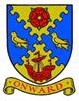 Onward to a Better FutureYou are summoned to attend a Meeting of the Full     Council to be held on Tuesday 28 March 2023 at 7.00pm    at North Euston HotelIrene Tonge – Signature:   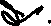 Agenda 3775Opening of the meeting. Chairman3776To receive apologies for absence. Chairman3777To record Disclosable Pecuniary Interests from members (including their spouses, civil partners, or partners) in any item to be discussed. Committee members MUST NOT make representations or vote on the matter therein. Chairman3778To record Other (Personal or Prejudicial) Interests from members in any item to be discussed. Committee members should state if they need to bar themselves from discussion and voting on any related matters. Chairman.3779To Consider and approve the minutes of the Full Council meeting of 28 February 2023. (attached). All3780To adjourn the meeting for a period of (1) of public participation. Please note the Council cannot make any decision on any matter raised which has not already been included on the formal agenda; such items may be considered for future meetings. ChairmanFleetwood Area PoliceMOP 3781To consider and approve a donation using S137 to Jules Brookes for equipment (see attached). Cllrs to note Jules will be at the meeting to answer any questions.3782AccountsCllrs to note that going forward the Clerk will only produce one set of invoices, for items to be paid since last meeting, which will be listed below. This is one small step toward economising in terms of costs and also environmentally; the paper invoices will be available for scrutiny at the meeting and filed away thereafter.To consider and approve:Invoices since last meeting£1,689.60 Wyre Non-Domestic Rate Bill for ground floor (empty property rate).£220.06 Wyre Non-Domestic Rate Bill for rear garage  (was £379.24 minus Transitional Relief (TR) of £159.18).£191.24 Wyre Non-Domestic Rate Bill for first floor rear (was £304.39 minus TR of £113.15).£0.00 Wyre Non-Domestic Rate Bill for first floor middle (was £536.43 minus TR of £201.10 and minus £335.33 for small business relief.£0.00 Wyre Non-Domestic Rate Bill for first floor front (was £780.80 minus TR of £284.19  and minus £496.61 for small Rv void property).British Gas – Gas £220.59British Gas – Electricity £47.24Panther Press for printing of Newsletter - £1,539.00Regular payments, automated payments, pre-approved payments (using delegated powers)All payments are listed on the information sheet on page 2.SalariesMarch salaries for the Clerk and CEDO including Tax-NI and Pension Contributions as listed on the information sheet on page 2.To note:1.   Credits£350.00 Donation from Methodist Church2.  Bank Charges£10.00 deducted from bank on 22 March 2023 3.   Zoom Subscription increase from £14.39 to 15.59 – Cllrs to consider and approve to        continue or not with subscription.3783To consider and approve a grant aid for the Veterans (to be sent by email). Cllr Beavers3784To note planning applications to be considered by members and agree any actions to be taken or responses to the planning authority. All3785To consider and approve the purchase of a vacuum cleaner for the office; there are 3 quotes attached. Chairman3786To update the meeting with progress of celebrations for the Kings Coronation and to consider and approve any decisions. Chairman/CEDO3787To update the meeting with any progress for the celebrations for Fleetwood Pennsylvania and approve any decisions. Chairman/CEDO3788To update the meeting with any progress for FTC’s involvement in the Fleetwood Day and to consider and approve any decisions. Chairman/CEDO3789To update the meeting with any progress for FTC’s involvement in the Memorial Park Funday and to consider and approve any decisions. Chairman/CEDO3790To adjourn the meeting for a period of (2) of public participation raised, which has not already been included on the formal agenda; such items may be considered for future meetings.3791To reconvene the meeting.3792To note the Clerk has emailed the SLCC forum for any information/experience other town/parish councils may have of considering or setting up a Banking Hub. Some information has been sourced from the website and once she hears back from the SLCC Clerks network, this item will be re-tabled. Clerk3793To note the Employment Working Group met on Monday 20 March and resolved to hire a Lengthsman to work part time 16-22hrs per week (to be negotiated at interview). The job spec was also considered and approved (see attached). The Clerk will arrange for the position to be advertised on FTC website and FB page, LALC & SLCC websites and in local job centre.3794To note the letter sent from MP Cat Smith regarding Community Funds available for ASB in Fleetwood. CEDO to update the meeting in regards to CCTV initiative and members to consider and approve any decisions.3795To note the date and time of next meeting is  25 April 2023